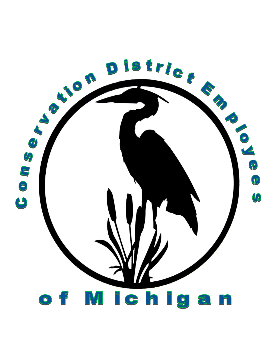 Join CDEM Now!Together we can make Great Things Happen!Our Mission: “Empowering & Strengthening Michigan Conservation District Employees”Membership benefits Poster Contest: State sponsor of the NACD Conservation Poster Contest for K-12 students. Cash prizes awarded to the top three winners in each category. Annual Convention: Educational programs, service awards, employee of the year awards and elections are provided by CDEM. Scholarships: Awarded to members for professional training, education and to attend natural resource conferences.MACD Annual ConventionMACD Summer ConferenceTraining outside MACD Newbie Scholarship:  One scholarship to a new employee to attend the MACD Annual Convention.Applications are available on the CDEM website (www.cdemployeesmi.org/).Networking: Opportunities to share information and learn from others through regional meetings and communications.   Service Awards: In order to be eligible for the Administrative Staff or Technician of the Year award, the employee must have been a CDEM member for at least one year. The person nominating does not need to be a CDEM member. Service awards come with “Service Bucks” which can be used on any training related to your position.Group rate on employee name tags and identification badges Accessibility to our HR expert if you have personnel questions, whether a District Manager or staff memberAn opportunity to make a difference!HOW TO JOIN CDEM:   It’s EASY! Membership is open to any Conservation District employee, board member and those that support our mission and want to help others in conservation.Yearly dues are only $25.00! Or better yet get a lifetime membership for $250.00. Dues run from October 1 to September 30 of each year. Dues must be received no later than December 31st of each year for current employees. New employees can pay at any time during their first 60 days of service.  ___   ___   ___   ___   ___   ___   ___   ___   ___   ___   ___   ___   ___   ___   ___   ___   ___   ___   ___   ___   ___   ___   Just give us a bit of information:District Name:Employee Name(s):					Position(s):				Email(s) Mail this form with check payable to CDEM to:Catherine Acerboni, Monroe Conservation District, 1137 South Telegraph Road, Monroe, MI 48161CDEM prohibits discrimination in all its programs and activities